DP FILM - COMPARATIVE STUDYA guide to planning, researching and creating your DP Film Comparative StudySTEPS for this TASK:Brainstorm possible films for the task. You must select TWO films from contrasting cultural contexts.Brainstorm and justify at least three different areas of FILM FOCUS for your two chosen films.Brainstorm and justify at least two different CULTURAL CONTEXTS for your two chosen films.Consolidate your ideas and develop at least three different topics for your study.Finalize your choices and select your topic sentence (or research question). Choose two films for comparison.Develop the main arguments you will make about your topic.Collect evidence from the films that support your argument.Research secondary sources for information that supports your argument.Write your Narration and plan the audio-visual components of your video essay.Record, assemble and edit your Comparative Study video essay.Create a Works Cited document (separately) once your Comparative Study is finished.Comparative Study task componentsFor this assessment task, each student identifies, selects and researches each of the following task components.One area of film focus.Two films for comparison from within the chosen area of film focus, one of which originates from a contrasting time (historical) or space (geographical) to the personal context of the student, and the other film identified for comparison must arise from a contrasting cultural context to the first film. Students are required to select films they have not previously studied in depth. The selected films cannot come from the prescribed list of film texts provided for the textual analysis assessment task and, once selected, the films cannot be used by the student in any other assessment task for the DP film course or the extended essay.A clearly defined topic for a recorded multimedia comparative study, which links both the selected films and the identified area of film focus. Each student should invest time in researching, developing and honing their topic (which in most cases is likely to be expressed in the form of a research question) to ensure it is clear, focused and concise, in order to provide them with the maximum potential for success in this task. The topic should seek to enrich the student’s understanding of the chosen area of film focus and should avoid a plot-driven approach to comparison.The assessment criteria for this task requires students to provide a strong justification for the choice of task components as part of the recorded multimedia comparative study. This includes the student’s justification for how the films arise from contrasting cultural contexts.FILM Choices ListAdd more rows if you need. Once you have brainstormed your list, highlight the two films you choose to focus on!List of Film GenresAreas of FILM FOCUSList of Film Movements (there are more than these fyi)List of Film TheoriesChosen CULTURAL CONTEXTFor this assessment task, “cultural context” involves consideration of some of the following factors, some of which may be blended (such as socio-economic factors).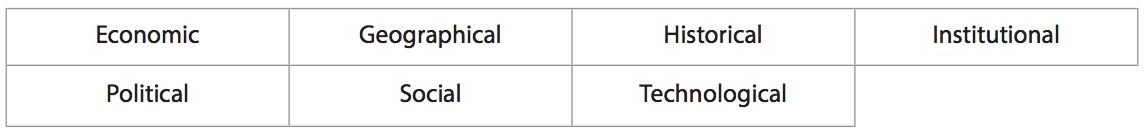 Here are some details and questions about the possible cultural contexts you can choose for this task.CS Topic PossibilitiesConsolidate your thoughts above and develop at least THREE different CS Topic possibilities. More are possible by adding additional rows to the table below. FYI these will be shared with the full class for discussion of strengths and weaknesses.Examples of possible task components (from the IB)The table below outlines some examples of possible task components that students could feasibly consider for this assessment task. These examples are for guidance only and are neither prescriptive not restrictive.Final DecisionsUsing your topic options in the table above, select ONE to be your final topic for this Comparative Study task. NOTE: There are examples from the IB of what this should look like below this table.Developing Your TopicSelecting Supporting Evidence (Primary)Selecting Supporting Evidence (Secondary)Add more rows as needed.Writing your narrationUsing the information, scene choices and external sources you have compiled in parts 6-8, you will now write your voiceover narration and match it up to your chosen visual examples.For the final Comparative Study, your narration should be no longer than 10 minutes in length.Remember that you need to:COMPARE and CONTRAST your two chosen film using the arguments and evidence you identified in parts 6-8Begin your narration with a detailed justification for the chosen cultural contrastUse an equal balance of the two selected films.Write in a third-person voice to construct your argument (similar in tone to your Extended Essay and other comparative analytical work you have written in Film class).Identify where any WRITTEN TEXT will appear on screen and highlight this (to reference during the creation/editing stage)Assembling the Comparative StudyNow you will collect all media resources needed for the task and construct your video essay.REQUIRED STEPS:Import the digital copy of your chosen films into editing softwareIdentify and extract chosen scenes and clipsPlace and edit clips into a rough timeline for your video essayRecord audio narration (both partners should participate in narrating this practice task) into an audio file using recording equipment (Zoom recorders, iPhone, DSLR Rode video mic, etc.)Import your recorded narration audio file into your project timelineAssemble, edit and fine tune clips and narration until your video essay takes shapeCreate and add any required textual information in timeline (including black slate at the start)Audio mixing of narration and movie clips (adjust levels so that narration and movie sounds complement each other)Export the final video essay movie fileCreate Works Cited list separately (Google Doc)*NOTE: Separate tutorial and tips sessions will be held throughout this process to provide guidance on recording your voice over narration and mixing the audio levels successfully.Finalizing Your Comparative StudyComparative Study VideoNo greater than 10 minutes longMP4 file formatNo greater than 500MBSubmit MP4 into Sharepoint CS FolderComparative Study Works Cited DocumentPDF file formatNo greater than 50MBSubmit PDF into Sharepoint CS FolderSubmit to Canvas—for assignment completionExternal assessment criteria—SL and HLSummaryCriteriaTask componentsEvidence: Recorded multimedia comparative study and sources.To what extent does the student provide a credible justification for the choice of task components(the area of film focus, two films and topic)?To what extent does the student demonstrate knowledge and understanding of the task componentsand the cultural context of the two selected films?To what extent does the student support their work with a suitable range of relevant sources?Students who fail to select films from two contrasting cultural contexts will not achieve a mark above 3 in this criteria.Comparing and contrastingEvidence: Recorded multimedia comparative study and sources.To what extent does the student compare and contrast the selected films, making links to the chosen topic?To what extent does the student support their comparative study with accurate film vocabulary?C. Assembling the comparative studyEvidence: Recorded multimedia comparative study and sources.To what extent does the student assemble the comparative study in a clear, logical, audible and visually appropriate manner?To what extent does the student provide an equal treatment of the two films selected for study?Which films are you considering for your final Comparative Study? List as many as you wish below as part of an initial brianstorm. Remember that you must select TWO films from contrasting cultural contexts for this task.e.g. CITIZEN KANEYear, Country and Director of the film.e.g. 1941, USA, Dir: Orson WellesFilm Focus Possibility - identify the broad focus area and then add specifics (e.g. “THEORY - Auteur theory” or “GENRE - Horror”). Develop at least THREE options...you can create more by adding more rows.Justification for this Film Focus. Be as specific as possible.Identify at least TWO Cultural Context possibilities for your chosen films.Justification for this Cultural Context. Be as specific as possible.Your Chosen Area of Film FocusTopic for Comparative Study (can be written in the form of a research question).Area of film focusFilm 1Film 2Possible topic for comparative studyFilm movement: German expressionismThe Cabinet of Dr. Caligari (1920)Edward Scissorhands(1990)How and with what effect are specific film elements of German expressionism used within a chosen contemporary film?Film movement: French New WaveBreathless (1960)Badlands (1973)The influence of the French New Wave on New Hollywood’s use of innovative film elements in its representation of youth and violence.Film genre and film style: Black comedyNo. 3 (1997)The Big Lebowski (1998)To what extent do “black comedy” films differ according to cultural context?Film theory: Soviet montageBattleship Potemkin(1925)Koyaanisqatsi (1982)To what extent are specific features of Soviet montage theory faithfully employed in a contemporary experimental film?Your Chosen Area of Film FocusFilm 1Film 2Contrasting Cultural ContextTopic for Comparative Study practice task (can be written as a research question)Develop 3-5 main arguments that can be made about your topic based on your research question and chosen film focus.Brainstorm how you could support these arguments within your video essay.Identify at least 15 scenes from your chosen films that will help support the arguments you have outlined above. Screen clip a frame from each scene below.Write notes about how this scene helps support your argument. (These notes will help form your voice over narration.)Identify at least 3-5 secondary sources (articles, books, websites, video essays, etc.) which provide information that help support your arguments being made. In this column include the specific source citations.Summarize the detailed information from the secondary source that you can use in this column. (You can copy+paste if they are from online sources.)Comparative Study ChecklistDid it!My video is 10 minutes (maximum). My video begins with a 10 second black slate. The black slate includes my chosen area of film focus. The black slate includes the titles of the 2 films I will compare.The black slate includes the topic I will explore. My recorded commentary begins simultaneously with the black slate and addresses the justification of my task components.(film focus, two films and topic).I demonstrated an effective and highly appropriate knowledge  and understanding  of the cultural context  of the two selected films.There is a balance between visual and spoken elements in my video. I gave equal consideration to the two films in my video.The information in my video is communicated clearly, logically and audibly in a visuallyappropriate manner.I provided insightful , accurate  and relevant  observations regarding similarities and differences on the two chosen film.I effectively analyzed  how the two films connect to each other and to the chosen topic.My commentary is consistently  and effectively supported with accurate film vocabulary.My video is logical and effectively organized , conveying information audibly  and in a visually appropriate manner.I am the narrator. I’ve adopted a formal , academic  register in my voice-over.I do not appear on the screen at any time.The text, title cards, and graphics used are clear and legible.  My voiceover is clear and can be understood. I make clear reference to my sources as on-screen  citations.I make reference to an effective range of sources that are highly appropriate , adding to the critical perspectives explored in the work.My commentary is substantiated by relevant  and meaningful visuals  and effective examples. I uploaded a complete and properly formatted list of all sources used (Sharepoint)My name is not visible on my video or works cited.  I uploaded my Works Cited and IAR to Sharepoint (PDF only accepted)I upload my video (mp4) to Sharepoint. (500MB or less or it will not be accepted)Comparative study (SL and HL)Comparative study (SL and HL)MarksTotalATask components1232BComparing and contrasting1232CAssembling the comparative study832MarkDescriptorPossible characteristics0The work does not reach a standard described by the descriptors below.1–3This work is limited.The student provides little or no justification for the choice of the task components.The student demonstrates little or no knowledge and understanding of the identified task components and the cultural context of the selected films.The student does not reference sources that are relevant or appropriate to the work.LimitedIrrelevantSimplisticSuperficial4–6This work is adequate.The student provides a justification for the choice of task components but this is underdeveloped.The student demonstrates some knowledge and understanding of the identified task components and the cultural context of the two selected films.The student references some sources that are mostly relevant or appropriate to the work, but these are limited. AdequateAttemptedUnderdevelopedUneven7–9This work is good.The student provides a coherent and logical justification for the choice of task components.The student demonstrates a clear and appropriate knowledge and understanding of the identified task components and the cultural context of the two selected films.The student references a suitable range of sources that are appropriate and relevant to the work.GoodAccurateFocusedRelevant10–12This work is excellent.The student provides a credible and persuasive justification for the choice of task components.The student demonstrates an effective and highly appropriate knowledge and understanding of the identified task components and the cultural context of the two selected films.The student references an effective range of sources that are highly appropriate, adding to the critical perspectives explored in the work.ExcellentDiscerningInsightfulThoroughMarkDescriptorPossible characteristics0The work does not reach a standard described by the descriptors below.1–3The student lists ways in which the two films connect to each other and to the chosen topic, making superficial observations regarding similarities and differences that are inaccurate, irrelevant or incoherent.The comparative study contains little or no accurate film vocabulary.LimitedIrrelevantSimplisticSuperficial4–6The student adequately outlines how the two films connect to each other and to the chosen topic, making accurate observations regarding similarities and differences, but this work is underdeveloped.The comparative study contains some accurate film vocabulary, but this is underdeveloped.AdequateAttemptedUnderdevelopedUneven7–9The student successfully explains how the two films connect to each other and to the chosen topic, making accurate and relevant observations regarding similarities and differences.The comparative study is well supported with appropriate and accurate film vocabulary.GoodAccurateFocusedRelevant10–12The student effectively analyses how the two films connect to each other and to the chosen topic, providing insightful, accurate and relevant observations regarding similarities and differences.The comparative study is consistently and effectively supported with accurate film vocabulary.ExcellentDiscerningInsightfulThoroughMarkDescriptorPossible characteristics0The work does not reach a standard described by the descriptors below.1–2The comparative study is constructed with little or no consideration of how to logically convey information. The work is limited, both in terms of audibility and supporting visuals.The student focuses on one film in particular throughout the comparative study.LimitedIrrelevantSimplisticSuperficial3–4The comparative study has been constructed with some attempt to logically convey information. It is audible and makes adequate use of supporting visuals.The student generally gives more consideration to one of the films in particular during the comparative study.AdequateAttemptedUnderdevelopedUneven5–6The comparative study has been assembled to follow a clear and coherent structure. It conveys information audibly and with supporting visuals and examples that are mostly appropriate and meaningful, with some clear links to the topic being discussed.The student gives fairly balanced consideration to the two films throughout the comparative study.GoodAccurateFocusedRelevant7–8The comparative study is logically and effectively organized, conveying information audibly and in a visually appropriate manner. It is substantiated by relevant and meaningful visuals and examples that are effectively and explicitly linked to the topic being discussed.The student gives equal consideration to the two films throughout the comparative study.ExcellentDiscerningInsightfulThorough